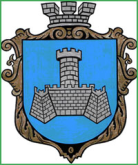 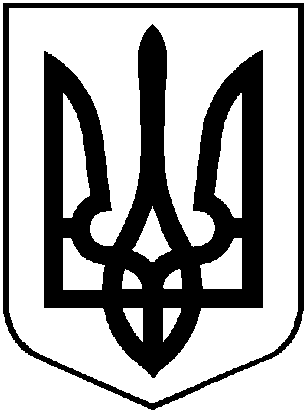 УКРАЇНАХМІЛЬНИЦЬКА МІСЬКА РАДАВІННИЦЬКОЇ ОБЛАСТІВиконавчий комітетР І Ш Е Н Н Явід    .12. 2023 року                                                                               №                                                                                                                                                                                                                                                                                                                       Про безоплатну передачу   майна збалансу виконавчого комітету Хмільницької міської ради на баланс  КП «Хмільниккомунсервіс»        Відповідно до Положення про порядок списання та передачі майна, що належить до комунальної власності Хмільницької міської територіальної громади, затвердженого рішенням 15 сесії міської ради 6 скликання від 27.10.2011року №320 (зі змінами),  керуючись ст.29, ст.59  Закону України «Про місцеве самоврядування в Україні», виконавчий комітет Хмільницької міської радиВ И Р І Ш И В :Передати безоплатно комунальне майно з балансу виконавчого комітету Хмільницької міської ради на баланс КП «Хмільниккомунсервіс» Хмільницької  міської ради:  «Дошку історії та розвитку Хмільника», вартість 1952,00 грн.,інвентарний номер 10310013.     2. Передачу комунального майна, зазначеного у п.1 цього рішення, здійснити відповідно до вимог чинного законодавства та оформити відповідними актами приймання-передачі.      3.   Виконавчому комітету Хмільницької міської ради, КП «Хмільниккомунсервіс» Хмільницької  міської ради  відобразити операції з приймання-передачі майна, зазначеного в п.1 цього рішення,  у бухгалтерському обліку.      4. Контроль за виконанням цього рішення покласти на керуючого справами виконкому Хмільницької міської ради Сергія МАТАША.Міський голова                                            Микола ЮРЧИШИНЛист-погодження  до    проекту рішення міського голови «Про безоплатну передачу   майна збалансу виконавчого комітету Хмільницької міської ради на баланс  КП «Хмільниккомунсервіс»    Погоджено:Керуючий справами виконкому міської ради                                С.П.МаташНачальник загального відділу міської ради                                    О.Д.Прокопович Начальник відділу бухгалтерського облікуміської ради,головний бухгалтер                                                      С.С.Єрошенко                                                                                         Начальник юридичного відділу міської ради                                   Н.А.Буликова